Конкурс социальных и культурных  проектов ПАО «ЛУКОЙЛ»                Проект «Наши руки не для скуки» (создание творческой мастерской по изготовлению сувенирной продукции с использованием национально-регионального компонента детьми с ограниченными возможностями)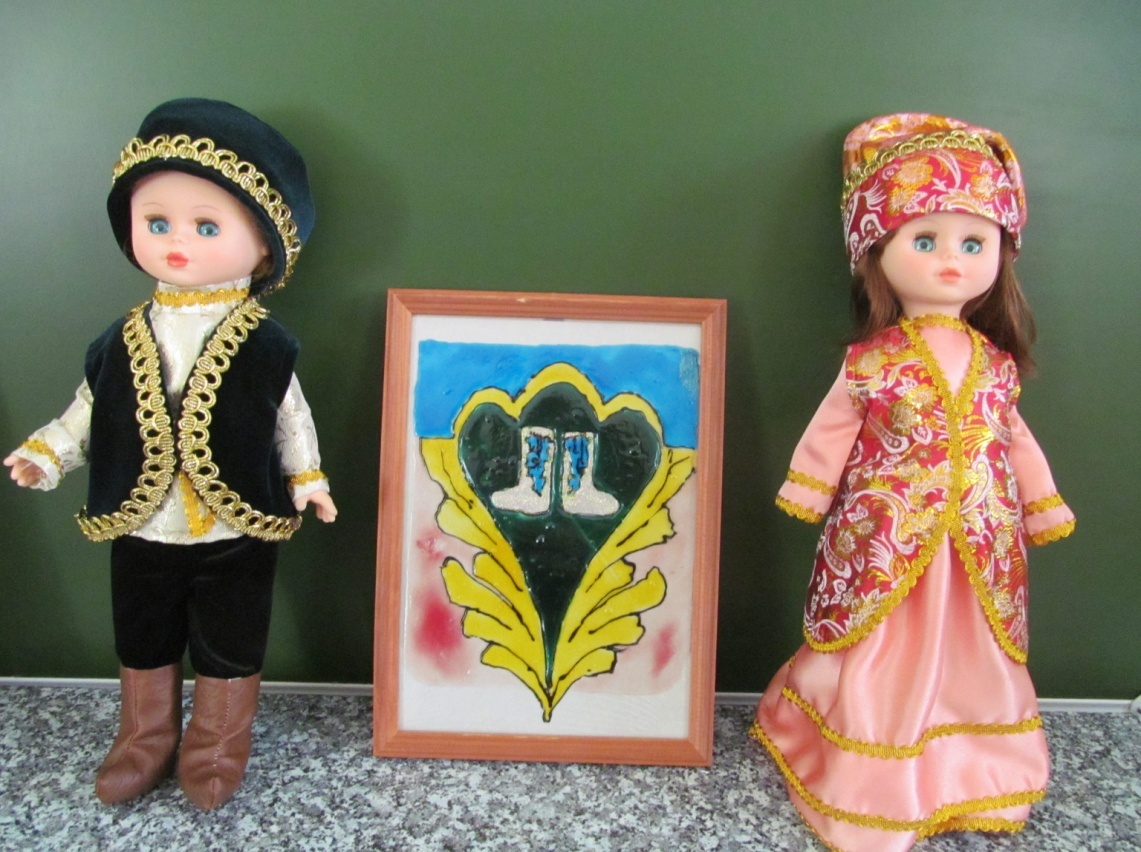 Номинация по теме: « Духовность и культура»«Помощь в социальной адаптации и реабилитации нуждающихся в этом категории населения»Руководитель проекта:инструктор по труду ГАУСО «РЕАБИЛИТАЦИОННЫЙ ЦЕНТРДЛЯ ДЕТЕЙ И ПОДРОСТКОВ сОГРАНИЧЕННЫМИ ВОЗМОЖНОСТЯМИМТЗ и СЗ РТ «МИЛОСЕРДИЕ» В КУКМОРСКОМ МУНИЦИПАЛЬНОМ РАЙОНЕ»                                                                                              Борковских  Асия Кадыйровна                                                         Кукмор 2017 годЗаявка на участие в КонкурсеЗаявка на участие в Конкурсе социальных и культурных проектов ОАО «РИТЭК» в Республике ТатарстанОписание проектаОписание организации Основная цель деятельности ГАУСО – предоставление социальных услуг детям с ограниченными возможностями в возрасте от 0 до 18 лет с отклонениями в умственном и физическом развитии, частично или полностью утратившим способность к самообслуживанию и (или) передвижению и вследствие этого нуждающихся в комплексной реабилитации, для удовлетворения их основных жизненных потребностей; устранение или компенсация функциональной и социальной недостаточности у детей с ограниченными возможностями, обеспечение максимально полной социальной адаптации и интеграции детей с ограниченными возможностями в общественно-полезную среду.Задачи: восстановление или компенсация нарушенных психических, физических, мыслительных функций ребенка с ограниченными возможностями, постепенной интеграции его в общества в процессе комплексной реабилитации, включающей социально-педагогическую, социально-психологическую, трудовую и медицинскую направленности.Постановка проблемы Мы живем в республике, где невероятно тесно переплелись Восток и Запад, Европа и Азия. Республика Татарстан со своим неповторимым колоритом является ярчайшим символом единения народов, религий и культур. На протяжении многих столетий на территории  республики в мире и согласии проживают представители многих наций и национальностей. Межнациональным и межконфессиональным отношениям, развитию национальных культур в нашей республике уделяется большое внимание. Ежегодно в республике проводится много детских фестивалей, смотров и конкурсов народного творчества различного уровня. В нашем центре уделяется большое внимание воспитанию толерантности  и уважительного отношения к людям других национальностей.Участвуя во Всероссийских и Республиканских конкурсах по декоративно-прикладному творчеству, мы не раз убеждались, что сувенирная продукция пользуются большой популярностью. В Республике Татарстан в последние годы успешно стал развиваться туризм. Поэтому при написании проекта я выбрала тему «Наши руки не для скуки» (создание творческой мастерской по изготовлению сувенирной продукции с использованием национально-регионального компонента детьми-инвалидами).  Занятия данной прикладной технологией решает множество задач в плане реабилитации детей-инвалидов: профессиональная ориентация детей-инвалидов; воспитание чувства патриотизма и толерантности; интерес к татарскому народному искусству, развитие творческих способностей. В реабилитационном центре «Милосердие» созданы благоприятные условия для занятий прикладными видами труда. Имеется швейная мастерская, оборудованная швейными машинами, где дети с ограниченными возможностями осваивают навыки швейного дела.Для семьи, воспитывающей ребенка - инвалида, остро встает вопрос его будущего: получения профессии, трудоустройства, самостоятельной жизни в обществе. Очень важно своевременно начать решать проблему активного вовлечения в жизнь детей-инвалидов. Это, возможно, прежде всего, привлекая их к различным видам трудовой деятельности, профессионально ориентируя. Данный проект позволит усовершенствовать навыки швейного дела, расширить представление детей о национальной культуре, оказание помощи в профессиональном самоопределении детей-инвалидов. Цели и задачи проекта	Цель: создание творческой мастерской, в которой дети-инвалиды и их родители будут обучаться изготовлению сувенирной продукции с использованием национально-регионального компонента. При реализации изготовленных товаров у них появится возможность зарабатывать деньги.Задачи:	1. Профессиональная ориентация детей-инвалидов.2.Формирование навыков и умений художественно-творческой деятельности в создании сувенирной продукции.3.Развитие интереса к культуре народов своего края.4.Воспитание чувства патриотизма и толерантности.5. Воспитание у детей бережное отношение к материалу.6.Формирование навыков швейного дела.7. Развитие творческих способностей, эстетического вкуса.8.Социальная адаптация детей-инвалидов
Рабочий план реализации проекта. Схема управления проектом:Конкретные ожидаемые результаты Обучение целевой группы (8 детей–инвалидов и их родители) изготовлению сувенирной продукции. Обучение навыкам шитья детей-инвалидов 14-18 лет с целью профессионального самоопределения.Выпуск 40 буклетов с мастер-классом по изготовлению сувенирной продукции.Выставка - продажа изготовленных работ.Бюджет проектаУТВЕРЖДАЮ(руководитель проекта)«____» __________ 2017г.М.П. «Наши руки не для скуки» (создание творческой мастерской по изготовлению сувенирной продукции с использованием национально-регионального компонента детьми с ограниченными возможностями)ГАУСО «РЕАБИЛИТАЦИОННЫЙ ЦЕНТР ДЛЯ ДЕТЕЙ И ПОДРОСТКОВ С ОГРАНИЧЕННЫМИ ВОЗМОЖНОСТЯМИ МТЗ и СЗ РТ «МИЛОСЕРДИЕ» В КУКМОРСКОМ МУНИЦИПАЛЬНОМ РАЙОНЕ»Полная стоимость проекта:. 83 221 рублейИмеющиеся средства:  30 721  рублей (не менее 30% от запрашиваемой суммы).Запрашиваемые средства:  52 500рублейБюджет составил бухгалтер: Ибрагимова Миляуша Рафаэлевна                           (Ф.И.О.подпись)Партнеры проектаФилиал ОАО «Татмедиа» редакция газеты «Хезмэт Даны» («Трудовая слава»)Индивидуальный предприниматель Исаева Л.Г.Председатель Наблюдательного совета, индивидуальный предприниматель Мубаракшин И.З.Исполнительный комитет Кукморского муниципального района1.	Название номинации Конкурса«Духовность и культура » (Помощь в социальной адаптации и реабилитации нуждающихся в этом категории населения)«Духовность и культура » (Помощь в социальной адаптации и реабилитации нуждающихся в этом категории населения)2.	Название проекта«Наши руки не для скуки» «Наши руки не для скуки» 3.	Район (город)Кукморский район Кукморский район 4.	Сведения о руководителе проектаФИОБорковских  Асия КадыйровнаБорковских  Асия КадыйровнаДолжностьИнструктор по труду Инструктор по труду Должность(для организаций)(для организаций)Паспортные данные    9213                                664235       9213                                664235   (серия)(номер)17.06.2014  Отделом УФМС России по Республике Татарстан в п.г.т. Кукмор17.06.2014  Отделом УФМС России по Республике Татарстан в п.г.т. Кукмор(когда и кем выдан)(когда и кем выдан)Фактический адрес пропискиРТ Кукморский район, д. Качимир ,ул. Тазетдинова 34 РТ Кукморский район, д. Качимир ,ул. Тазетдинова 34 Контактный телефон8905319689889053196898Электронная почта5.	Название организации заявителя ГАУСО “Реабилитационный центр для детей и подростков с ограниченными возможностями МТЗ и СЗ РТ “Милосердие” в Кукморском мунициапальном районе”ГАУСО “Реабилитационный центр для детей и подростков с ограниченными возможностями МТЗ и СЗ РТ “Милосердие” в Кукморском мунициапальном районе”5.	Название организации заявителя 6.	ФИО и должность руководителя организации заявителяФазлеева Роза Фатыховна- директорФазлеева Роза Фатыховна- директор7.	Адрес организации 422110, РТ Кукморский район, п.г.т Кукмор ул. Рабочий переулок, д4.422110, РТ Кукморский район, п.г.т Кукмор ул. Рабочий переулок, д4.ЮридическийГосударственное автономное учреждение Государственное автономное учреждение Фактический 8.	Тел./факс организации 8(84364) 2-60-78, 2-82-218(84364) 2-60-78, 2-82-219.	Электронная почта организацииreabkuk@mail.rureabkuk@mail.ru10.	Реквизиты организацииНаименование банкаПАО Ак Барс банк г. Казань ПАО Ак Барс банк г. Казань Расчетный счет №4060381090735000013740603810907350000137ИНН16230040201623004020БИК049205805049205805ОКТМО9263315192633151Лицевой счетЛАГ 23716003-РЦД Милос. ЛАВ 23716004-РЦД МилосЛАГ 23716003-РЦД Милос. ЛАВ 23716004-РЦД Милос11.	ФИО бухгалтера, ответственного за подготовку отчетности по проектуИбрагимова Миляуша Рафаэлевна Ибрагимова Миляуша Рафаэлевна 12.	География проектаРТ Кукморский район, п.г.т. Кукмор РТ Кукморский район, п.г.т. Кукмор 13.	ПартнерыИсполнительный комитет комитет Кукморского муниципального района РТ; Филиал ОАО «Татмедиа» редакция газеты «Хезмэт даны» («Трудовая слава»); Председатель Наблюдательного совета, индивидуальный предприниматель Мубаракшин И.З.; индивидуальный предприниматель Исаева Л.Г. Исполнительный комитет комитет Кукморского муниципального района РТ; Филиал ОАО «Татмедиа» редакция газеты «Хезмэт даны» («Трудовая слава»); Председатель Наблюдательного совета, индивидуальный предприниматель Мубаракшин И.З.; индивидуальный предприниматель Исаева Л.Г. 14.	Длительность проекта (мес.):7мес7мес15.	Общий бюджет проекта (руб.)83 221 рублей83 221 рублей16.	Запрашиваемая сумма (руб.)52 500 рублей52 500 рублей17.	Имеющаяся сумма (руб.)30 721 рублей30 721 рублейПроект будет реализовываться под руководством инструктора по труду реабилитационного центра – Борковских А.К., I квалификационной категории, стаж работы в учреждении 16 лет.       Для семьи, воспитывающей ребенка-инвалида, особенно остро встает вопрос его будущего: получения профессии, трудоустройства, самостоятельной жизни в обществе. Очень важно своевременно начать решать проблему активного вовлечения в жизнь детей-инвалидов. Это, возможно, прежде всего, привлекая их к различным видам трудовой деятельности, профессионально ориентируя. «Через движение к развитию познавательных навыков, через познавательные навыки к самостоятельности» (Л.С.Выготский).     Данный проект даст возможность создать творческую мастерскую по изготовлению сувенирной продукции с использованием национально-регионального компонента.Именно в трудовых мастерских, овладевая различными специальностями прикладного характера, получая комплексную реабилитацию, ребенок-инвалид будет развиваться гармонично и всесторонне.При условии профессионального овладения детьми-инвалидами данной технологией, в будущем – это для них будет приносить стабильный материальный доход, даст им уверенность в завтрашнем дне, будет способствовать самоутверждению.На реализацию проекта потребуется: 7 месяцев.Для осуществления проекта потребуется: 83 221рублейПроект будет реализовываться под руководством инструктора по труду реабилитационного центра – Борковских А.К., I квалификационной категории, стаж работы в учреждении 16 лет.       Для семьи, воспитывающей ребенка-инвалида, особенно остро встает вопрос его будущего: получения профессии, трудоустройства, самостоятельной жизни в обществе. Очень важно своевременно начать решать проблему активного вовлечения в жизнь детей-инвалидов. Это, возможно, прежде всего, привлекая их к различным видам трудовой деятельности, профессионально ориентируя. «Через движение к развитию познавательных навыков, через познавательные навыки к самостоятельности» (Л.С.Выготский).     Данный проект даст возможность создать творческую мастерскую по изготовлению сувенирной продукции с использованием национально-регионального компонента.Именно в трудовых мастерских, овладевая различными специальностями прикладного характера, получая комплексную реабилитацию, ребенок-инвалид будет развиваться гармонично и всесторонне.При условии профессионального овладения детьми-инвалидами данной технологией, в будущем – это для них будет приносить стабильный материальный доход, даст им уверенность в завтрашнем дне, будет способствовать самоутверждению.На реализацию проекта потребуется: 7 месяцев.Для осуществления проекта потребуется: 83 221рублейПроект будет реализовываться под руководством инструктора по труду реабилитационного центра – Борковских А.К., I квалификационной категории, стаж работы в учреждении 16 лет.       Для семьи, воспитывающей ребенка-инвалида, особенно остро встает вопрос его будущего: получения профессии, трудоустройства, самостоятельной жизни в обществе. Очень важно своевременно начать решать проблему активного вовлечения в жизнь детей-инвалидов. Это, возможно, прежде всего, привлекая их к различным видам трудовой деятельности, профессионально ориентируя. «Через движение к развитию познавательных навыков, через познавательные навыки к самостоятельности» (Л.С.Выготский).     Данный проект даст возможность создать творческую мастерскую по изготовлению сувенирной продукции с использованием национально-регионального компонента.Именно в трудовых мастерских, овладевая различными специальностями прикладного характера, получая комплексную реабилитацию, ребенок-инвалид будет развиваться гармонично и всесторонне.При условии профессионального овладения детьми-инвалидами данной технологией, в будущем – это для них будет приносить стабильный материальный доход, даст им уверенность в завтрашнем дне, будет способствовать самоутверждению.На реализацию проекта потребуется: 7 месяцев.Для осуществления проекта потребуется: 83 221рублейПодпись руководителя проекта:
	Дата:	М.П.М.П.(для организаций)(для организаций)Пункты заполняются
при регистрации проекта:Пункты заполняются
при регистрации проекта:Пункты заполняются
при регистрации проекта:Регистрационный номер заявкиДата регистрации заявкиПодпись лица, принявшего заявку№Перечень мероприятийСроки ФИО исполнителейИсточник финансирования1Набор целевой группы детей-инвалидов. Создание базы данных детей-инвалидов.ноябрь2017г.Борковских А.К.Инструктор по труду  Собственные средства2Экскурсия в Национальный музей РТ г. Казаньдекабрь2017г.Мубаракшин И.З. индивидуальный предпринимательПартнеры3Приобретение необходимых материалов, оборудования, методического материала.Ноябрь-2017г.-февраль 2018г.Ибрагимова М.Р.главный бухгалтер,Борковских А.К.инструктор по трудуСредства гранта4Проведение практических занятий для детей и их родителейНоябрь-2017г.-апрель 2018гБорковских А.К.Инструктор по труду, Исаева Л.Г.индивидуальный предпринимательПартнеры,  Собственные средства5Приобретение фотоаппарата  для документального подтвержденияДекабрь2017г.Ибрагимова М.Р.главный бухгалтер,Борковских А.К.Инструктор по трудуСредства гранта6Организация учебного, практического процессаЯнварь-май 2018г.Борковских А.К.Инструктор по труду,Сергеева Н.И.воспитательСобственные средства 7Освещение хода реализации проекта в СМИЯнварь,май2018г.Шарипова Г.М.гл.редактор газеты«Хезмэт даны» («Трудовая слава») Партнеры8Организация выставки-продажи сувенирной продукциимай2018г.Борковских А.К.Инструктор по труду,Сергеева Н.И.восмпитательСобственные средства             9Подготовка видеофильма «Инновационные технологии в процессе трудовой и профессиональной ориентации детей-инвалидов»Январь-май2018г.Борковских А.К.Инструктор по труду (координатор проекта)Собственные средства№Ф.И.ОЗанимаемая должностьКвалификация1Борковских Асия КадыйровнаРуководитель проекта07.05.1969г.рРТ Кукморский район,  с. Качимир,ул. Тазетдинова, д.3489053196898Образование: высшееМесто работы: РЦ «Милосердие» стаж работы: 16лет2Сергеева Наталья Ивановнавоспитатель30.10.1996г.рРТ Кукморский район,дер.Пчеловод, ул.Лесная. д.1289874180972Образование:средне-специальноеМесто работы: РЦ«Милосердие»стаж работы: 1год3Ибрагимова Миляуша РафаэлевнаГлавный бухгалтер23.11.1979г.рдер. Манзарас, ул. 1 Мая, д.1589063256720Образование: высшееМесто работы РЦ «Милосердие»стаж работы: 17лет4Шаймарданов Нурсил НургалиевичИнструктор по труду1985г.рРТ. Кукморский район, дер. Каенлык.Ул.Березовая. д.2789600313487Образование: высшееМесто работы: РЦ«Милосердие»стаж работы:5летНаименование статьиЗапрашиваемые средстваИмеющиеся средства 30%Всего Источник финансированияОплата трудаОплата трудаОплата трудаОплата трудаОплата трудаОплата труда штатных сотрудников–Руководитель проекта–8час. х7мес=39663966рубСобственные средстваГлавный бухгалтер –2час. х7мес=11331133рубСобственные средстваВоспитатель–4час. х7мес=21832183рубСобственные средстваИнструктор по труду-2час.х7=11331133рубСобственные средстваСтавка подоходного налога 13%           -10941094Всего по оплате труда73217321Собственные средстваПрямые расходыПрямые расходыПрямые расходыПрямые расходыПрямые расходыОплата коммунальных услуг–Приобретение расходных материалов:Швейные ниткиТкань (разная)Искусственная кожаФурнитура (разное)     1000     5000     500     2000100050005002000Средства грантаРасходы на служебные командировкиОплата транспортных услугПоездкип.г.т. Кукмор-г.Казань(1поездка туда-обратно)Экскурсия в Национальный музей РТ г.Казань20008челх 300 руб=240020002400партнерыпартнерыОплата услуг связи (почтовые, телефонные переговоры, эл. почта)Приобретение оборудования и предметов длительного пользования:Шкаф-витринаШвейная машина (оверлок)Швейная машинаНоутбук9000100002500010000900010 00025000СредствагрантаСредства  грантаСобственные средстваСредства грантаВсего прямых расходовПрочие расходыПрочие расходыПрочие расходыПрочие расходыПрочие расходыВсего прочих расходов:Расходы на публикации (печать)Офисное оборудование и канцелярские принадлежностиАренда помещения100010007000100010007000ПартнерыСобственные средстваСобственные средстваВсего расходов по проекту52 50030 72183 221№НаименованиеЮридический адресДанные о свидетельстве регистрации1Филиал ОАО «Татмедиа» редакция газеты «Трудовая слава»422110РТ,Кукморский район,п.г.т. Кукмор, ул.Ленина, 39ОГРН 1071690057834ИНН 16551449502Индивидуальный предприниматель Исаева Л.Г.422110РТ, Кукморский район, п.г.т. Кукмор, Ул.Ленина ,19ОГРН315167500004154ИНН1623021595393Индивидуальный предприниматель Мубаракшин И.З.422110РТ, Кукморский район, С.Большой Кукмор, ул.МолодежнаяСвидетельство №306167507200014от 13.03.2006ОАО «Ак Барс» банк г.КазаньБИК 049205805ИНН 1653001805К/с 3010180000000000805ОГРН 1021600000124КПП 165801001Р/с 408028106160200002294Исполнительный комитет кукморского муниципального района Республики Татарстан422110 РТ,п.г.т.Кукмор, ул. Ленина, 13ИНН 1623008257КПП 162301001ОКПО 93065788ОГРН1061675000067ОКАТО 92233551000Р/с 40204810500000000043ОАО «Ак Барс» банк г.КазаньЛБ 237010272К/с 30101810000000000805БИК 049205805